کد فرم:F321-19-00شماره: تاریخ:    ــــــ / ــــــ / ــــــ13فرم درخواست انتقال کد معاملاتی قراردادهای آتی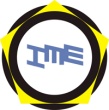 شماره: تاریخ:    ــــــ / ــــــ / ــــــ13فرم درخواست انتقال کد معاملاتی قراردادهای آتیشرکت بورس کالای ایران (سهامی عام)مدیریت قراردادهای مشتق کالاییدرخواست مشتری:درخواست مشتری:درخواست مشتری:شرکت کارگزاری ......................................با سلام،   اینجانب/ این شرکت ............................................. با کد/ شناسه ملی ............................................ و کد معاملاتی ...................................، تقاضای تغییر کارگزاری خود را به کارگزاری دیگر، به منظور انجام معاملات قراردادهای آتی دارم. ضمناً اعلام و اقرار می‌نمایم که هیچ موقعیت تعهدی بازی نزد شرکت کارگزاری ........................................ ندارم و متعهد می‌شوم مسئولیت این مورد و عواقب احتمالی و جبران خسارات ناشی از آن را بپذیرم.مهر و امضای مشتریتاریخشرکت کارگزاری ......................................با سلام،   اینجانب/ این شرکت ............................................. با کد/ شناسه ملی ............................................ و کد معاملاتی ...................................، تقاضای تغییر کارگزاری خود را به کارگزاری دیگر، به منظور انجام معاملات قراردادهای آتی دارم. ضمناً اعلام و اقرار می‌نمایم که هیچ موقعیت تعهدی بازی نزد شرکت کارگزاری ........................................ ندارم و متعهد می‌شوم مسئولیت این مورد و عواقب احتمالی و جبران خسارات ناشی از آن را بپذیرم.مهر و امضای مشتریتاریخشرکت کارگزاری ......................................با سلام،   اینجانب/ این شرکت ............................................. با کد/ شناسه ملی ............................................ و کد معاملاتی ...................................، تقاضای تغییر کارگزاری خود را به کارگزاری دیگر، به منظور انجام معاملات قراردادهای آتی دارم. ضمناً اعلام و اقرار می‌نمایم که هیچ موقعیت تعهدی بازی نزد شرکت کارگزاری ........................................ ندارم و متعهد می‌شوم مسئولیت این مورد و عواقب احتمالی و جبران خسارات ناشی از آن را بپذیرم.مهر و امضای مشتریتاریختأیید کارگزاری مبدأ:تأیید کارگزاری مبدأ:تأیید کارگزاری مبدأ:نام کارگزاری مبدأ: ......................................شرکت بورس کالای ایرانبا سلام،   بدین وسیله گواهی می‌شود جناب آقای/ سرکار خانم/ شرکت ............................................. با کد معاملاتی ............................................، همه تعهدات مالی خود را در قبال این شرکت ایفا نموده است و هیچ‌ موقعیت تعهدی باز و سفارش فعال نزد این کارگزاری ندارد.مهر و امضای کارگزاریتاریخنام کارگزاری مبدأ: ......................................شرکت بورس کالای ایرانبا سلام،   بدین وسیله گواهی می‌شود جناب آقای/ سرکار خانم/ شرکت ............................................. با کد معاملاتی ............................................، همه تعهدات مالی خود را در قبال این شرکت ایفا نموده است و هیچ‌ موقعیت تعهدی باز و سفارش فعال نزد این کارگزاری ندارد.مهر و امضای کارگزاریتاریخنام کارگزاری مبدأ: ......................................شرکت بورس کالای ایرانبا سلام،   بدین وسیله گواهی می‌شود جناب آقای/ سرکار خانم/ شرکت ............................................. با کد معاملاتی ............................................، همه تعهدات مالی خود را در قبال این شرکت ایفا نموده است و هیچ‌ موقعیت تعهدی باز و سفارش فعال نزد این کارگزاری ندارد.مهر و امضای کارگزاریتاریختأیید کارگزاری مقصد:تأیید کارگزاری مقصد:تأیید کارگزاری مقصد:نام کارگزاری مقصد: ......................................شرکت بورس کالای ایرانبا سلام،احتراماً عطف به درخواست جناب آقای/ سرکار خانم/ شرکت ............................................. و ضمن پذیرش درخواست ایشان، خواهشمنداست نسبت به انتقال کد معاملاتی نامبرده از شرکت کارگزاری ............................................. به این کارگزاری دستور مقتضی صادر فرمایید.مهر و امضای کارگزاریتاریخنام کارگزاری مقصد: ......................................شرکت بورس کالای ایرانبا سلام،احتراماً عطف به درخواست جناب آقای/ سرکار خانم/ شرکت ............................................. و ضمن پذیرش درخواست ایشان، خواهشمنداست نسبت به انتقال کد معاملاتی نامبرده از شرکت کارگزاری ............................................. به این کارگزاری دستور مقتضی صادر فرمایید.مهر و امضای کارگزاریتاریخنام کارگزاری مقصد: ......................................شرکت بورس کالای ایرانبا سلام،احتراماً عطف به درخواست جناب آقای/ سرکار خانم/ شرکت ............................................. و ضمن پذیرش درخواست ایشان، خواهشمنداست نسبت به انتقال کد معاملاتی نامبرده از شرکت کارگزاری ............................................. به این کارگزاری دستور مقتضی صادر فرمایید.مهر و امضای کارگزاریتاریخ